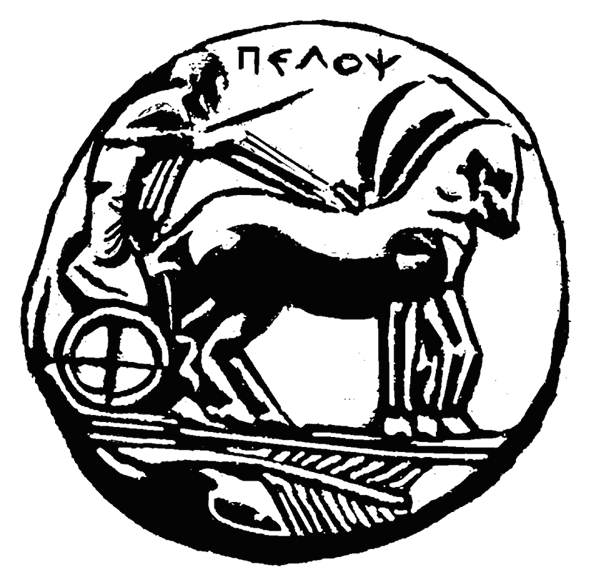 ΠΑΝΕΠΙΣΤΗΜΙΟ ΠΕΛΟΠΟΝΝΗΣΟΥΣΧΟΛΗ ΓΕΩΠΟΝΙΑΣ ΚΑΙ ΤΡΟΦΙΜΩΝΤΜΗΜΑ ΓΕΩΠΟΝΙΑΣΟνομ/νυμο Συντάκτη: Δήμιζα ΚαλλιρρόηE-mail:  k.dimiza@uop.grΤηλ.: 2721045180                      				                                                                                                                     Αρ. Πρωτ.:   Καλαμάτα, 01/06/2021ΠΡΟΣ : Κάθε ενδιαφερόμενοΠΡΟΣΚΛΗΣΗ ΥΠΟΒΟΛΗΣ ΠΡΟΣΦΟΡΑΣ-ΕΡΕΥΝΑ ΑΓΟΡΑΣΘΕΜΑ: Προμήθεια 5 αναπνευστικών θαλάμων για τις ανάγκες του Τμήματος Γεωπονίας,  προϋπολογισμού με ΦΠΑ €496,00  Το Τμήμα Γεωπονίας Έχοντας υπόψη τη με υπ’ αριθ. 09/15-04-2021 Θέμα 9.2 Απόσπασμα Πρακτικού της Συνέλευσης του Τμήματος Γεωπονίας της Σχολής Γεωπονίας και Τροφίμων του Πανεπιστημίου Πελοποννήσου που αφορά την έγκριση προμήθειας πέντε αναπνευστικών θαλάμων. Καλεί τους ενδιαφερόμενους που δραστηριοποιούνται επαγγελματικά στο αντικείμενο της παρούσας (κατασκευές plexiglass), να υποβάλλουν προσφορά για την προμήθεια πέντε (5) αναπνευστικών θαλάμων, οι οποίοι θα κατασκευαστούν από διάφανο ακρυλικό (plexiglass) 5 mm με διαστάσεις 50x50x20 και ο καθένας θα φέρει λαβή από το ίδιο υλικό,  η προμήθεια του οποίου θα εξυπηρετήσει εκπαιδευτικούς σκοπούς και ανάγκες του Τμήματος Γεωπονίας που εδρεύει στον Αντικάλαμο Μεσσηνίας. Το κριτήριο επιλογής θα είναι η πλέον συμφέρουσα από οικονομική άποψη προσφορά αποκλειστικά βάσει της τιμής (χαμηλότερη τιμή). Ο συνολικός προϋπολογισμός της προμήθειας ανέρχεται έως του ποσού των €400,00 μη συμπεριλαμβανομένου του αναλογούντος Φ.Π.Α. 24%, ήτοι €496,00 συμπεριλαμβανομένου του αναλογούντος Φ.Π.Α. 24%.Οι συμμετέχοντες στο πλαίσιο της παρούσας, μπορούν να υποβάλλουν ηλεκτρονικά στη διεύθυνση k.dimiza@uop.gr μέχρι τις 09/06/2021 και ώρα 14:00.Ο Υπεύθυνος του εργαστήριου του Τμήματος ΓεωπονίαςΑν. Καθηγητής Δάρρας Αναστάσιος